VELKOMMEN TIL ESTETISKE STUDIER Vi er glade for at du har valgt å studere hos oss. Denne guiden forteller deg det meste du trenger å vite i de aller første ukene på Blindern – for eksempel når du må huske å gjøre hva.Guiden er en miniversjon av våre nettsider, der du finner all informasjon om ditt studium: hf.uio.no/ilos/ Disse sidene må du gjøre deg godt kjent med.Vi håper du vil finne deg vel til rette hos oss, både faglig og sosialt.Velkommen til ILOS!(Institutt for litteratur, områdestudier og europeiske språk)STUDIESTART PÅ ILOSEMNEPÅMELDINGInnen torsdag 18.aug kl. 23.59 melder du deg til emner for høsten i Studentweb: Studentweb: uio.no/studier/admin/studentweb/ Hvordan melde seg til undervisning og eksamen: http://www.uio.no/studier/admin/semesterregistrering/registrering-studentweb.htmlNår du har fått plass på emner, kan du se din timeplan på minestudier.uio.noI Studentweb kan du blant annet: sette sammen din utdanningsplanmelde deg til undervisning og eksamentrekke deg fra undervisning og eksamen du ikke skal tafinne betalingsopplysninger for semesteravgiften[OBS: Du får ikke giro for betaling av semesteravgiften i posten!]Trenger du å bytte seminargruppe?Du er selv ansvarlig for at ikke undervisningstidene dine kolliderer. Men hvis du likevel trenger å bytte seminargrupper og har gyldig grunn (se nettside) kan du gjøre det ved å følge instruksjonene på nettsiden om gruppebytte på ILOS.LURER DU PÅ NOE?På hf.uio.no/ilos/ finner du informasjon om:hvilke emner du skal ta og når de undervisestid og sted for undervisning og eksamen i emnene dinehvordan du planlegger utvekslinghva du lærer på studietog mye mer!Du administrerer studiene dine selv på uio.no/studier/adminHer kan du:søke om permisjon, deltid og utsatt studiestartsøke om godkjenning av annen norsk eller utenlandsk utdanninglese om eksamen og søke om tilretteleggingsjekke hvordan du kan få karakterutskriftlese om hva du kan velge som frie emner i graden dinog mye mer!UtvekslingsmuligheterStudieløpet ditt er lagt opp til at du skal på utveksling, og det finnes mange muligheter. Les mer om utveksling her:http://www.uio.no/studier/program/esal/utlandet/Har du annen utdanning fra før?Hvis du har utdanning fra før som kanskje overlapper med emner du skal ta i det første semesteret ditt, må du gjøre to ting:søk om å få denne utdanningen godkjent ved UiO (se over) så snart som muligscan inn og send dokumentasjon på utdanningen (karakterutskrift og emnebeskrivelser) til studiekonsulenten din så snart som muligStudiekort og semesterkortStudiekortet er et plastkort med navn og bilde, som blant annet brukes som tilgangskort og lånekort ved bibliotekene på UiO. Studiekortet får du på SiO-senteret, hvis du har med deg gyldig legitimasjon og semesterkort.Sammen med semesterkortet er studiekortet gyldig som studentbevis. Semesterkort får du i posten etter at du har registrert deg i Studentweb og betalt semesteravgiften. BiblioteketFakultetets bibliotek ligger i Sophus Bugges Hus, men er for tiden stengt for oppussing. Det åpner igjen i januar 2017, og da vil dette være ditt bibliotek.Høsten 2016 er ditt bibliotek på lesesalen i Eilert Sundts hus (2. etasje). Her finner du stille leseplasser og grupperom, stasjonære PC-er og trådløst nett. Biblioteket har både fysiske og digitale hjelpemidler – bøker, tidsskrifter, ordbøker, oppslagsverk, databaser, etc. – som du kan bruke når du leser og skriver oppgaver.Les mer om kurs og annen nyttig informasjon om biblioteket på deres nettside.Student-IT ved Humanistisk fakultetStudent-IT gir deg nyttig informasjon om IT-tjenestene ved UiO. Studentsamskipnaden i Oslo (SiO)SiO gir deg et bredt spekter av tjenester du trenger i studiehverdagen: studentbolig, treningssentre, barnehager, helsetjenester, studentrådgivning, kafeer og karriererådgiving på Karrieresenteret: sio.noStudentrådgivningen er en gratis SiO-tjeneste der du kan snakke om alt fra følelsesmessige og økonomiske problemer til spørsmål om rettigheter under sykdom, trygde-ytelser, rusproblemer og ikke-faglige studieproblemer. Det er helt ok å komme med et lite problem – det er å forebygge et større.Planlegg karrieren din underveis i studieneForbered deg på jobb og karrierevalg gjennom arbeidslivsarrangementer, veiledning, utenlandsopphold, praksis og kurs: hf.uio.no/studier/karriereSTUDIEVEILEDNING: HVEM SVARER PÅ HVA?Hvis du ikke finner informasjonen du leter etter på nettsidene, er det mange som kan hjelpe deg.HF studieinfoHF-info gir generell studieveiledning og informasjon om studier ved Det humanistiske fakultet (HF).Åpningstid: mandag-fredag kl. 11.00-15.00Sted: 1. etasje i P. A. Munchs husTelefon: 22 85 62 93 (telefontid mellom klokken 9.00 og 15.00)E-post: hf-studieinfo@hf.uio.noStudieinfo på instituttetEn oversikt over kontaktpunkter og hvem som svarer på hvilke spørsmål, finner du i vår kontaktvelger: hf.uio.no/ilos/studier/kontakt/På minestudier.uio.no finner du meldinger som angår din studiehverdag. FINNE FREM PÅ BLINDERNHøsten 2016/våren 2017 vil de fleste ansatte ved ILOS ha tilhold på Ullevål Stadion. Dette er fordi vi pusser opp våre lokaler i Niels Treschows Hus. Trenger du veiledning hos faglærer, studiekonsulent eller eksamenskonsulent bør du ta kontakt per e-post for å avtale tid og sted.Her er en liste over viktige bygg for deg som studerer ved ILOS: Niels Treschows Hus: her finner du hovedinngangen til P.A. Munchs Hus og Kafe Niels i første etasje. Dette er også bygget hvor du normalt finner de ansatte ved ILOS. Både administrative og vitenskapelige ansatte er til vanlig å finne her i 6.-12. etasje, men i studieåret 2016/2017 vil de fleste befinne seg på Ullevål Stadion. P.A. Munchs Hus: her finner du veldig mange av våre seminarrom, og vil sannsynligvis ha noe undervisning her i løpet av det første året ditt. Det er også her du finner HF-studieinfo. Sophus Bugges Hus: fra våren 2017 vil dette være stedet for ditt studentbibliotek, samt noen forelesningssaler.Henrik Wergelands Hus: i dette bygget er det en lesesal i første etasje som er tilgjengelig for studenter ved ILOS i påvente av at biblioteket i Sophus Bugges hus skal bli ferdig oppusset.Frederikke: her finner du den største kafeteriaen på Blinder, bakeri, restauranter, matbutikk, frisør, gymsalene og Blindern Athletica.Georg Sverdrups Hus: her finner du en god kaffebar og hovedbiblioteket på Blindern. Det finnes også undervisningsrom og auditorier som du sannsynligvis kommer til å ha undervisning i en gang eller tre. På biblioteket kan du finne lesesalsplasser og grupperom.For andre bygg, se her: http://www.uio.no/om/finn-fram/omrader/blindern/ STUDENTENGASJEMENTStudentutvalget ved ILOSStudentutvalget arrangerer filmkvelder, gjesteforelesninger og andre faglige og sosiale arrangementer for studenter på ILOS. I tillegg representerer de dine interesser i instituttstyret. Ta kontakt med instituttutvalget på e-post studentutvalget@ilos.uio.no eller finn utvalget på Facebook. Bli med!Det humanistiske fakultets studentutvalg (HFSU)HFSU er det øverste studentorganet ved Humanistisk fakultet og arbeider med å forbedre kvaliteten på studietilbudet. HFSU samarbeider med studentutvalgene på instituttene. Ta kontakt på e-post: hfsu@hf.uio.noStudentforeningerUniversitetet i Oslo har et stort utvalg studentforeninger som dekker de fleste interesser. På uio.no/livet-rundt-studiene/foreninger/ finner du en oversikt over alle foreninger registrert ved UiO. Det er sosialt og gøy, du får anledning til å tilegne deg kunnskap du ikke får på lesesalen. Erfaringen kan også være nyttig når du skal søke jobb. StudentmedierUniversitas er studentenes egen avis. Denne finner du gratis på campus, samt på universitas.noRadio Nova er en radiokanal drevet av og for studenter. Du finner den på radionova.no eller på frekvens 99.3.Ved UiO finnes det en rekke studentdrevne tidsskrifter. Noen er knyttet til spesifikke fagfelt, andre er allmennkulturelle. Vil du bli med i en redaksjon? Ta kontakt! Du finner en samlet oversikt over studenttidsskrifter på HF her: uio.no/livet-rundt-studiene/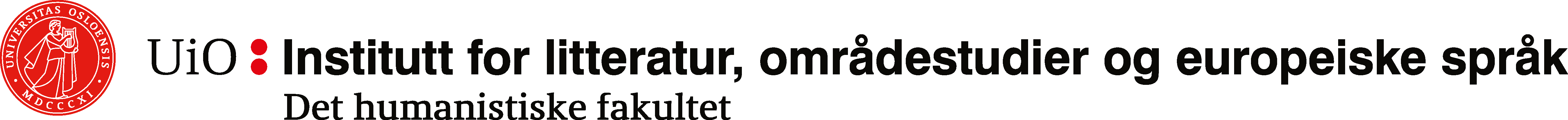 NÅRHVAHVORMandag 15. augkl. 9.15VelkomstmøteArne Næss Aud.Georg Morgenstiernes HusMandag 15. aug15.00VelkomstsermoniUniversitetsplassenTirsdag 16. augKl. 14.15InformasjonsmøteArne Næss Aud.Georg Morgenstiernes HusOnsdag 17. Aug9.15-14.00Åpent hus hos studiekonsulenteneSeminarrom 11P.A. Munchs HusOnsdag 17. aug Kl. 12.15-13.00BibliotekskursAud. 2Georg Sverdrups HusTorsdag 18. aug9.15-12.00Smakebitsforelesninger for allmenn litteraturvitenskapAud. 1Georg Sverdrups husTorsdag 18. aug kl. 23.59Frist for å melde deg på emner for høstenStudentweb Fredag 19. augFun in the Sun: Hageleker og grilling FysikkbakkenBlindernMandag 22. augKl. 11.00 – 16.00ForeningsdagenIdrettsbygningenBlindernMandag 22. augUndervisningen starterSjekk timeplanen din på minestudier.uio.noLørdag 27. augStudentslippetSt. Olavsgate 32mandag 29. august kl. 13.15 Informasjonsmøte om utvekslingmuligheter på ditt studieprogram. Seminarrom 360 P. A. Munchs husOnsdag 31. aug14.15 -16.00Hvordan lykkes som student? Studievaner og studieteknikkerAud. 3Helga Engs hus22. septTBASkriveseminar for ILOS-studenterTBASeptember eller oktoberInformasjonsmøte om videre studierTid og sted kommer senereEST1000 – Introduksjon til estetikkEXFAC03-EST – Examen facultatum, kunst og tolkningEXPHIL03 – Examen facultatumMye av denne informasjonen finner du også på Facebook-siden vår! Søk etter "Institutt for litteratur, områdestudier og europeiske språk".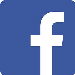 StudiekonsulentHåkon Kristensen svarer på spørsmål knyttet til faget og studieløpet, for eksempel emner, undervisning og utenlandsstudier.E-post: hakon.kristensen@ilos.uio.no			Telefon: 22 85 67 97 EksamenskonsulentHans Joar Johannessen svarer på spørsmål om kvalifiseringsoppgaver, obligatorisk oppmøte og eksamen.E-post: h.j.johannessen@ilos.uio.no			Telefon: 22 85 68 03InternasjonaliseringskonsulentLisbeth Larsen svarer på spørsmål om utveksling og instituttets utvekslings-avtaler.E-post: lisbeth.larsen@ilos.uio.no		Telefon: 22 85 41 98